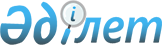 Об определении специально отведенных мест для осуществлениия выездной торговли в населенных пунктах Наурзумского района
					
			Утративший силу
			
			
		
					Постановление акимата Наурзумского района Костанайской области от 1 июня 2016 года № 119. Зарегистрировано Департаментом юстиции Костанайской области 5 июля 2016 года № 6526. Утратило силу постановлением акимата Наурзумского района Костанайской области от 14 марта 2018 года № 29
      Сноска. Утратило силу постановлением акимата Наурзумского района Костанайской области от 14.03.2018 № 29 (вводится в действие по истечении десяти календарных дней после дня его первого официального опубликования).
      В соответствии со статьей 31 Закона Республики Казахстан от 23 января 2001 года "О местном государственном управлении и самоуправлении в Республике Казахстан", статьей 27 Закона Республики Казахстан от 12 апреля 2004 года "О регулировании торговой деятельности" акимат Наурзумского района ПОСТАНОВЛЯЕТ:
      1. Определить специально отведенные места для осуществления выездной торговли в населенных пунктах Наурзумского района согласно приложению, к настоящему постановлению.
      2. Контроль за исполнением настоящего постановления возложить на курирующего заместителя акима района.
      3. Настоящее постановление вводится в действие по истечении десяти календарных дней после дня его первого официального опубликования.
      Руководитель Республиканского государственного
      учреждения "Наурзумское районное управление
      по защите прав потребителей Департамента
      по защите прав потребителей Костанайской
      области Комитета по защите прав
      потребителей Министерства национальной
      экономики Республики Казахстан"
      _______________________________ А. Ансагаев Специально отведенные места для осуществления выездной
торговли с автолавок и (или) палаток (павильонов) в населенных пунктах
Наурзумского района
      1. Дамдинский сельский округ, село Дамды, асфальтированная площадь возле сельской библиотеки;
      2. Дамдинский сельский округ, село Мереке, площадь возле сельского клуба;
      3. село Раздольное, площадь по улице Мирная;
      4. Буревестнинский сельский округ, село Буревестник, асфальтированная площадь около здания сельской врачебной амбулатории;
      5. Буревестнинский сельский округ, село Буревестник, асфальтированная площадь напротив Буревестнинской средней школы;
      6. село Шили, асфальтированная площадь напротив магазина "Коркем";
      7. село Кожа, территория по улице Шаяхметова;
      8. село Уленды, территория сельского дома культуры;
      9. село Шолаксай, территория центральных магазинов по улице Юбилейная;
      10. Карамендинский сельский округ, село Караменды, асфальтированная площадь по улице Кабанбай – Батыра, около парка отдыха.
					© 2012. РГП на ПХВ «Институт законодательства и правовой информации Республики Казахстан» Министерства юстиции Республики Казахстан
				
      Аким района

Т. Даиров
Приложение
к постановлению акимата
от 1 июня 2016 года № 119